Pielikums Priekules novada pašvaldības domes 26.10.2017. sēdes lēmumam Nr.504 (prot.Nr.7,26.)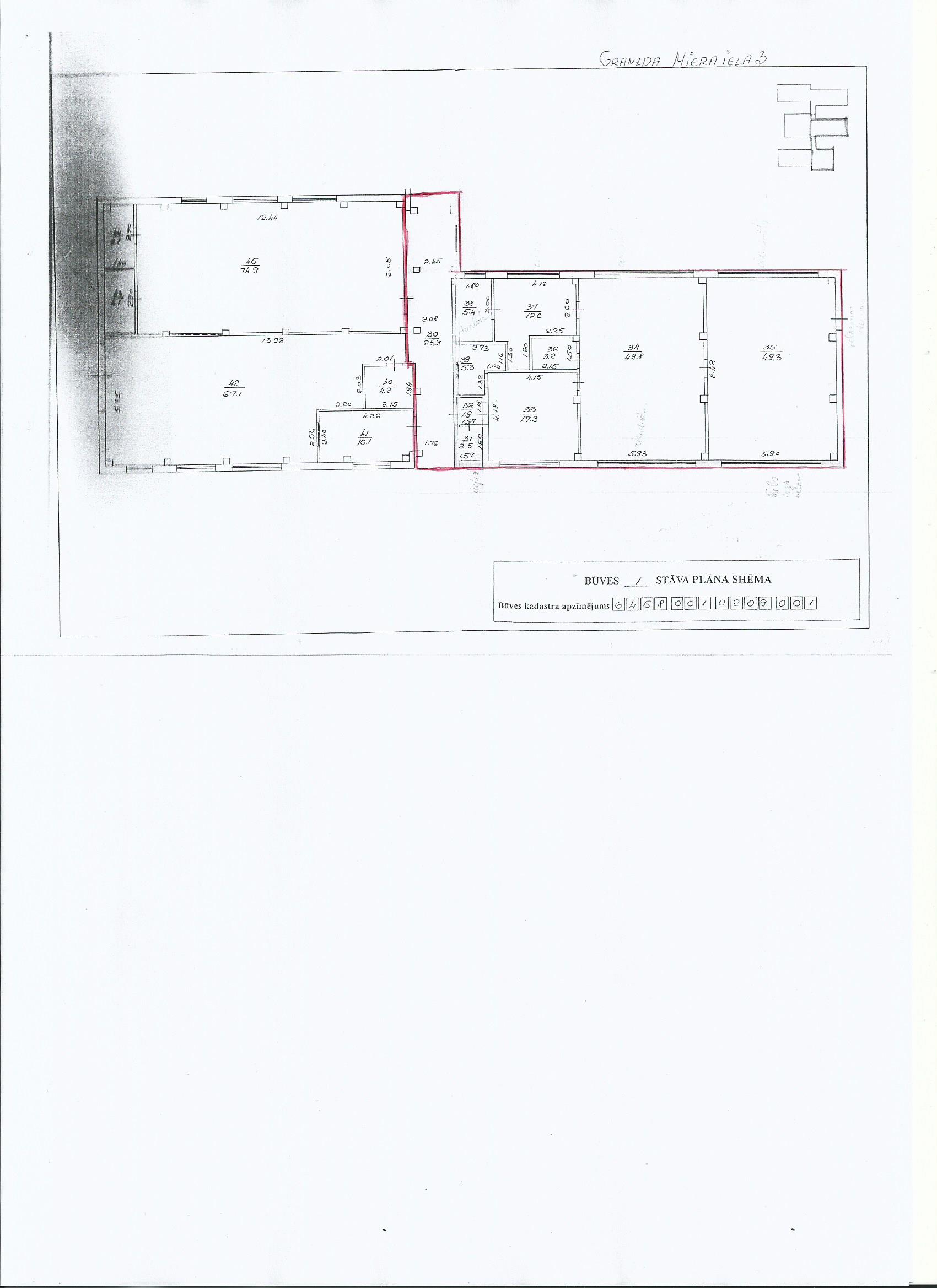 